 Муниципальное автономное общеобразовательное учреждение «Средняя общеобразовательная школа №1» на педагогический дистанционный конкурс, посвященный 75-летию Великой Победы «Я расскажу вам о войне…»Номинация «Лучший открытый урок, посвященный герою–земляку»«Их память бессмертна!»75-летию Победы в Великой Отечественной войне1941-1945 годов посвящаетсяВыполнила: 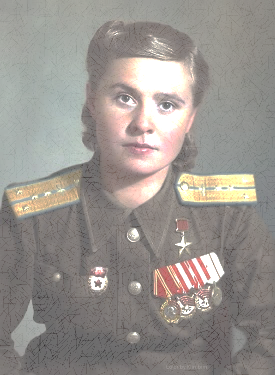 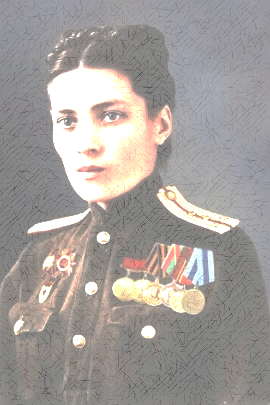 Крюкова Надежда Степановна, заслуженный учитель России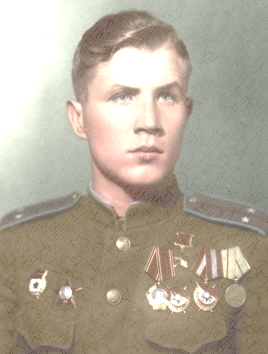 Тобольск, 2020г.Пояснительная запискаВ современном мире вопросы гражданственности и патриотизма, нравственности и духовности, уважения и толерантности становятся приоритетами общественного развития. Решающую роль в этом направлении играет система образования, являющаяся связующим звеном между разными поколениями, способствующая сохранению накопленного опыта, воспитывающая уважение к историческому прошлому народа и традициям предков, без чего невозможно дальнейшее процветание и развитие нашей страны.Нужно ли говорить с детьми о войне? Если да, то как это делать? На каком материале основываться, из каких предпосылок исходить? Вопросы непростые и, к сожалению, своевременные. Их можно объединить в один, звучащий так: как сформировать у ребёнка должное отношение к войне? И непременно согласиться с тем, что говорить с детьми о войне жизненно важно. Мы говорим о войне с учащимися, и этот разговор надо вести так, чтобы в их душах надолго остался след памятных воспоминаний. Память истории, сочетающаяся с чувством гордости за свою историю, – основа достоинства нации, ее способности в реализации национальных интересов, ценностей и идеалов.Данный материал адресован организаторам массовой работы по военно-патриотическому воспитанию детей и юношества и представляет собой методические рекомендации, которые основаны на подлинных материалах, собранных членами школьного музея МАОУ СОШ №1 г. Тобольска.Актуальность данной методической разработки состоит в том, что в нашем обществе происходит постепенная утрата традиционно патриотического воспитания. И поэтому хочется особенно обратить внимание на один из главных принципов воспитательного процесса, призванный способствовать сохранению исторической преемственности поколений. Это воспитание бережного отношения к историческому прошлому и настоящему России и формированию духовно-нравственных качеств личности подрастающего поколения.Методическая рекомендация предназначена для практического применения классными руководителями, педагогами-организаторами и педагогами дополнительного образования. Деятельность в данном направлении имеет позитивные возможности:для общества в целом - воспитание исторически грамотных, активных граждан, умеющих адекватно реагировать на изменения и готовых к бесконфликтному решению проблем, привлечение ветеранских и творческих организаций к работе с молодежью, более полное использование их опыта и духовного потенциала в целях сохранения и преемственности славных боевых традиций;для учащихся: формирование чувства патриотизма и гражданской ответственности.Целью данной работы является: расширение знаний о ВОВ, о событиях, происходивших в годы войны; воспитание чувства патриотизма, любви к малой родине; приобщение к прошлому и настоящему страны через связь поколений; воспитание уважения к памяти павших, чувства гордости за свой народ, за земляков.Место проведения: МАОУ СОШ №1, школьный музей.Время проведения: 60 минут.Участники урока: Члены школьного музея (учащиеся 8-9 классов).Материально-техническое обеспечение: детские рисунки; сочинения: «Что такое подвиг», «Память сильнее времени»; фотографии героев Советского Союза.Обязательная атрибутика: флаг Российской Федерации, флаг Тюменской области.Присутствуют: Ветераны Великой Отечественной войны, председатель городского Совета ветеранов, заместитель директора школы по воспитательной работе, члены городского клуба «Россияне», классные руководители, учащиеся 8-9 классов.Урок проводится в форме журналистского поиска.Учащиеся разделены на 2 группы: «Юные историки» и «Юные краеведы».«Юные историки» должны собрать и оформить материал о Герое Советского Союза, нашей землячке - Марии Никитичне Цукановой, а группа «Юные краеведы» должна собрать материал о Герое СССР – Алексее Георгиевиче Первухине.При подготовке к уроку, учащимися было написано более десяти писем, сделаны десятки звонков в музеи разных городов: Владивостока, Москвы, Тюмени, села Вагай, Бегишевской средней школы.Ребята побывали в областном музее в селе Вагай, в музее Бегишевской средней школы. Получили фотографии и письма из Владивостока.Начинается урок Мужества с исполнения гимна Российской Федерации и приветственного слова руководителя школьного музея Крюковой Надежды Степановны.Ход мероприятияУчитель: Здравствуйте! Ребята, уважаемые гости, сегодня мы будем говорить о наших земляках, Героях Советского Союза.Вдумайтесь, они жили, работали, растили детей вместе с вашими дедами и прадедами. Они такие же, как все, но только они Герои, сумевшие проявить в минуты жестоких испытаний все лучшие черты и традиции народа: его духовность, веру в правоту и справедливость своего дела, умение дорожить честью, обладание ответственностью перед родными и близкими, перед своим Отечеством.               Запятнать эти принципы для многих из них было страшнее физической гибели. В их жизни был момент, когда они оказались способными на Подвиг, способными стать Героями и навечно войти в число самых лучших и самых достойных сынов России. Их имена и подвиги священны для всех поколений россиян.Закономерным и справедливым стало решение нашего государства об установлении особых знаков высшего отличия за заслуги перед государством, связанных с совершением героического подвига.Для нас особую гордость представляет то, что среди Героев Советского Союза и Героев России есть жители нашей области.В золотом созвездии Героев-тюменцев люди разных возрастов, национальностей, воинских должностей и званий - от рядового до генерала. Но всех их увенчала слава и память за боевую доблесть, мужество и геройство, готовность к самопожертвованию во имя жизни.Сначала тихо, а затем громче звучит песня «Журавли» (сл. Расул Гамзатов, муз. Илья Френкель) 1-ый чтец: Нет, не зря звезда моя жива,Мерцает в поднебесье тихим светом,Я сделал всё, что Родина ждала, - Я вас прошу не забывать об этом.(В.Бурков) 2-ой чтец: Страна жила, трудилась неустанно,Сил набиралась мирная страна, И вдруг - тревожный голос Левитана:- Внимание, товарищи, война!Война! ... Война!В ушах гремели взрывы,Полнеба дым пожаров закрывал ,И в полный рост, строги и молчаливы,Все встали на борьбу: и стар, и мал.Выступают представители группы «Юные историки»1-ый ведущий: По-разному кроила и перекраивала солдатские судьбы война. Жизнь и смерть гуляли по фронтовым дорогам и медсанбатам вместе.2-ой ведущий: Работа нашей группы оказалась довольно сложной. Прежде чем рассказать о подвиге Марии Никитичны Цукановой, мы изучили ее биографию, документы архивов, написали несколько писем во Владивосток, нам ответили, прислали письма и фотографии.1-ый ведущий: М.Н. Цуканова родилась в 1924 году в деревне Смоленка Абатского района Тюменской области. После школы мечтала стать учительницей, но началась Великая Отечественная война.В апреле 1943 года Маша пишет письмо домой, к этому времени она успела закончить курсы медицинских сестёр: «Здравствуй мама, я простыла и провалялась 2 недели в госпитале, из-за болезни отстала от подруг, пока лечилась, они уехали на фронт. Меня направляют на Тихоокеанский флот».Во Владивостоке Маша прослужила недолго. Марию направили в роту лейтенанта Малышева, который вёл бои около корейского города Сейсин. Бои шли тяжелые, особенно ожесточенные схватки завязались у высоты 196,3, где находился штаб японской группы войск. Матросы отбивали атаки одну за другой. Мария шла рядом с десантниками. В этом бою она вынесла из-под огня 52 раненых бойца. Раненых становилось все больше. Мария появлялась то в одном, то в другом месте. Она действовала так быстро, что раненые говорили ей: «Машенька, не спеши, скоро устанешь».Из наградного листа: (зачитывают)«Будучи раненной в ногу, она не покинула бойцов и, превозмогая боль, оказывала им посильную помощь. Потом Цуканова потеряла сознание и попала в руки озверелых японских захватчиков. Японцы издевались над ней, пытались выведать у нее наличие наших сил, но Мария молчала, тогда японские бандиты выкололи ей глаза, но, не добившись от нее никаких сведений, они зверски изрезали ее тело ножами».Мария уже не видела, как ее боевые друзья штурмовали сопку, как водрузили над ней флаг победы. Девушку похоронили на вершине сопки г. Сейсин. 14 сентября 1945 года Указом Президиума Верховного Совета СССР Марии Никитичне Цукановой было присвоено звание Героя Советского Союза (посмертно).Она навечно занесена в списки школы санинструкторов военно-морского госпиталя. Ее имя золотом увековечено на Доске славы в Центральном военно-морском музее. Именем Марии Цукановой названы улицы в г. Тюмени, селе Абатском, г. Барнауле. В ее честь во Владивостоке поставлен памятник. Школьный ансамбль «Мелодия» исполняет песню: «Нам они стали судьями, Ребята, которых нет!»Выступают представители группы «Юные краеведы»1-ый чтец: «Вы шли вперед с отвагой беспредельной, Земли родной любимые сыны.Огонь войны зажег год 41-ый,А 45-ый дал Победы дни»2-ой чтец: «Снова май,          И опять как когда-то, В небе ясные звезды видны.Спят в земле молодые ребята,Не вернувшиеся с войны, Но они не погибли, не верьте,В этот день, нам такой дорогой,В каждом добром и верном сердцеРазгорается вечный огонь.1-ый ведущий: Село Бегишево Вагайского района – Родина Героя Советского Союза Алексея Георгиевича Первухина, где он родился 30 марта 1919 года. Окончил школу, работал в колхозе трактористом, толкового паренька вскоре назначили бригадиром. Когда началась война, он, как и тысячи его сверстников, рвался на фронт…В декабре 1943 года его просьбу удовлетворили и он был призван на фронт.Незабываемый подвиг совершил воин весной 1944 года. Командуя расчетом станкового пулемета, гвардии сержант Алексей Первухин в числе первых форсировал Южный Буг севернее Вознесенска.С 25 на 26 марта 1944 года на территории Украины в районе деревни Натягайловка группа солдат под командованием сержанта Н.Г. Бойко получила боевое задание – переправиться на правый берег реки Южный Буг. Когда противник открыл сильный минометный огонь, младший лейтенант В.Х. Корнейко приказал сержанту А. Первухину и К. Олейнику приналечь на весла, чтобы вырваться из-под обстрела. Сержант Первухин первым переправился на противоположный берег реки. Под шквальным минометным огнем противника горстка наших храбрецов держалась двое суток. Первухинцы держались из последних сил, хотя силы были неравны. Разведчики погибли, но приказ выполнили.27 марта 1944 года на правый берег Южного Буга ворвались бойцы 60-го гвардейского стрелкового полка прославленной Криворожской дивизии. На бруствере окопа бойцы нашли тело Алексея Первухина. В его правой руке был крепко зажат сломанный кинжал, вокруг лежали трупы врагов.За героический подвиг, проявленный при выполнении боевого задания в борьбе с немецкими захватчиками, Указом Президиума Верховного Совета СССР сержанту Первухину Алексею Георгиевичу 13 сентября 1944 года было присвоено звание Героя СССР (посмертно).На родине героя в 1965 году был открыт памятник, который чтут земляки, его имя носят улицы в селах Вагай и Бегишево.1-ый ведущий: Вот и подошел к концу наш урок, но журналистский поиск не окончен, так как в течение лета группа туристов школы думает побывать в селе Абатском, пройтись по улице Героя Марии Никитичны Цукановой.2-ой ведущий: Дорогие друзья, пусть же наша работа станет связующей нитью между вчерашним, сегодняшним и завтрашним поколением. Пусть еще раз напомнит о тех, кому мы обязаны своей жизнью. Напомнит о цене Победы.Учитель: Ребята, в нашей области многое сделано и делается для увековечивания памяти своих героических земляков. В городах и селах Тюменской области сооружены сотни памятников и обелисков. Именами героев названы улицы и школы. Идет акция «Узнай Героя-земляка».На подвигах и именах Героев формируется характер молодого поколения. Только в этом, дорогие мои ребята, залог будущего нашей страны – великой и гордой России.Без национальных Героев в условиях современной России невозможно добиться серьезных результатов ни в политике, ни в экономике.Осмыслив все это, проведя наш урок мужества, давайте, ребята, сохраним имена Героев в своих сердцах и душах, передадим память о них своим детям и внукам. Они достойны этого.(Звучит победная музыка, ветеранам вручают подарки и цветы).  Список использованной литературыВеликая Отечественная война, 1941-1945. События. Люди. Краткий исторический справочник. – М.: Политиздат, 1990г.Куманев Г.А. 1941-1945. Краткая история, документы, фотографии. – М.: Политиздат, 1982г.Москаленко К.С. На юго-западном направлении. 1943-1945. Воспоминания командира. Книга II. – М.: Наука, 1973г.Тюменцы – Герои Советского Союза. – Тюмень: Вектор Бук, 2004г.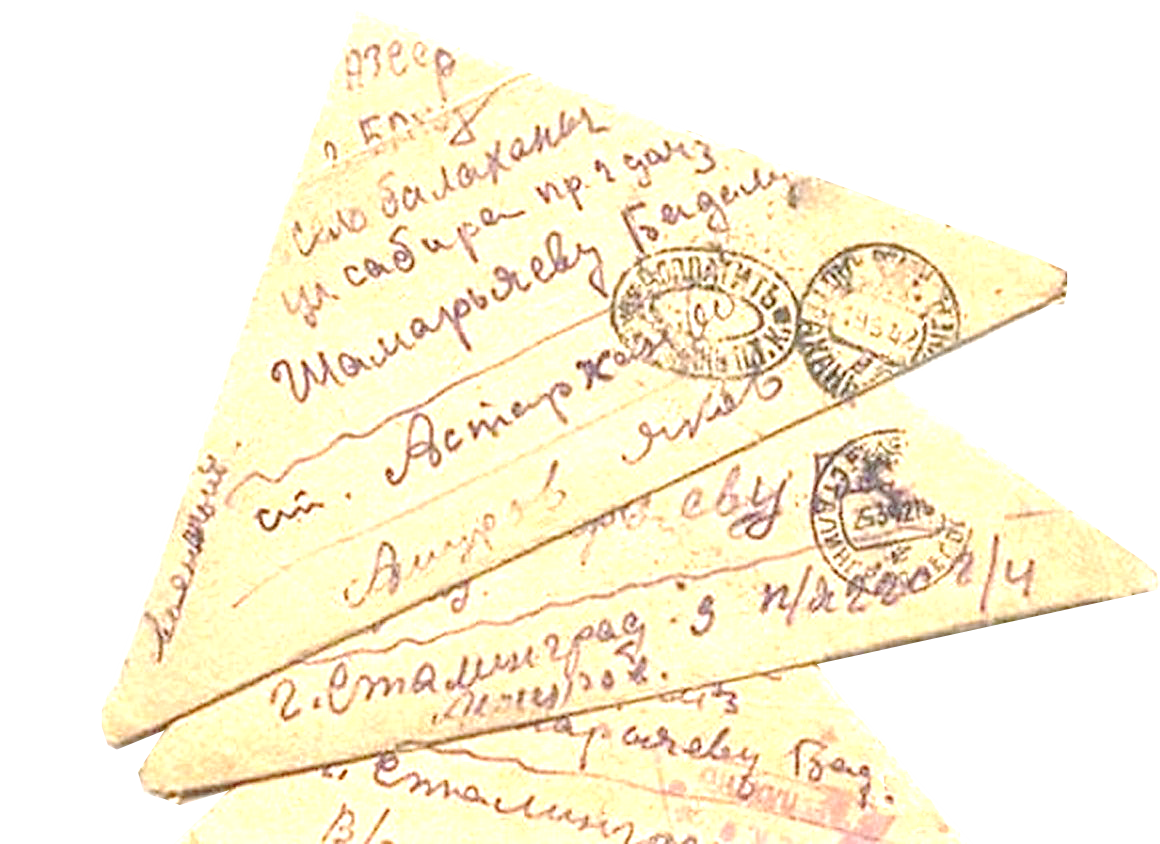 